                   КАРАР                                                          ПОСТАНОВЛЕНИЕ                  «28» декабрь  2020 й.                  № 46                      «28» декабря 2020 г.     Этәй  ауылы	 с. ИтеевоОб отмене постановления администрации сельского поселения Итеевский сельсовет муниципального района Илишевский район Республики Башкортостан от 08 февраля 2019 года № 7 "Об утверждении Административного регламента исполнения муниципальной функции по осуществлению муниципального контроля за обеспечением сохранности автомобильных дорог местного значения в сельском поселении Итеевский сельсовет муниципального района Илишевский район Республики Башкортостан"В целях приведения нормативных правовых актов администрации сельского поселения Итеевский сельсовет муниципального района Илишевский район Республики Башкортостан в соответствие  с действующим законодательством администрация сельского поселения Итеевский сельсовет                                 ПОСТАНОВЛЯЕТ:1. Отменить постановление администрации сельского поселения Итеевский сельсовет муниципального района Илишевский район Республики Башкортостан от 08 февраля 2019 года № 7 " Об утверждении Административного регламента исполнения муниципальной функции по осуществлению муниципального контроля за обеспечением сохранности автомобильных дорог местного значения в сельском поселении Итеевский сельсовет муниципального района Илишевский район Республики Башкортостан"2. Обнародовать настоящее постановление на официальном сайте администрации сельского поселения Итеевский сельсовет в сети «Интернет».3. Контроль за выполнением настоящего постановления оставляю за собой.Глава сельского поселения                                                                   А.А.Багаув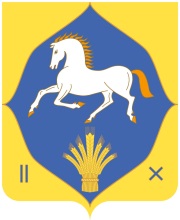 